Jak vybírat domácí pomocníky? Radí Petr Vachta, majitel prodejny Elektro Vachta v ulici Generála Svobody v Milevsku. 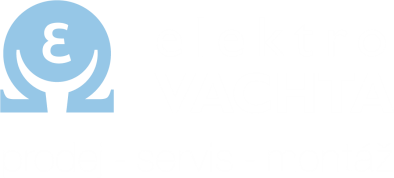 Ušetří Vám myčka nádobí peníze? Pokud ještě nejste přesvědčeni o nákupu myčky nádobí, doporučuji malý pokus. Změřte si, jaké množství vody použijete na mytí nádobí po nedělním obědě. Podle mých zkušeností se spotřebuje 80 až 100 litrů ohřáté vody. Jeden dřez je běžně na 50 litrů plus další oplach pod tekoucí vodou.Dnešní běžná myčka nádobí spotřebuje na jedno umytí pouze 10 až 12 litrů vody. Tento rozdíl vám ušetří na nákup skvělého pomocníka v domácnosti.Nejdříve si položte otázku, pro kolik osob v domácnosti pořizujete myčku nádobí. Pro jednu až dvě nenáročné osoby postačí šíře 45 cm s kapacitou 8 až 9 sad nádobí. Častější a mnou doporučovaný rozměr je 60 centimetrů šíře s kapacitou 12 sad nádobí, kde pohodlně umyjeme hrnce a větší kusy.Dejte však také pozor na ergonomii přihrádek, zda vyhovují tvaru vašeho nádobí a jsou dostatečně stabilní. Je už samozřejmostí, že horní koš má více poloh. Některé modely jsou vybaveny zvláštním třetím košem na příbory v horní části myčky.Pokud máte kuchyň spojenou s obývacím pokojem, vybírejte i s ohledem na hlučnost výrobku, kde doporučuji rozmezí 40 až 50 decibelů.Vestavné či volně stojící?Myčky mohou být v kuchyni (1) volně stojící, kde jsou vidět dvířka, a je možné odejmout jen horní desku, (2) další možností je viditelný ovládací panel, kde jsou dvířka z části krytá panelem v dekoru kuchyně a (3) následující možnost spočívá s plném zakrytí dvířek, kde je myčka zcela vestavěna do dekoru kuchyně a ovládá se až po otevření. Je potřeba podotknout, že funkčnost se u jednotlivých variant neliší.Tablety nebo prášek?Pro bezvadnou funkci postačí ve většině domácností tablety. Nové modely myček jsou již uzpůsobeny pro jejich použití. Při horší kvalitě vody se však stále doporučuje použít zvlášť prášek, leštidlo a sůl. Já ale doporučuji sůl přidávat i při použití tablet pro delší životnost a kvalitnější umytí.Jak udržovat myčku?Před uložením nádobí do myčky odstraňte zbytky jídla zejména kostí, párátek a pecek. Myčka odpadky nerozdrtí a vyhnete se tím zanesení ramen. Jednou za tři měsíce je vhodné vyčistit myčku přípravkem na čištění.Jakou myčku tedy vybrat?Nejčastějším prodávanou myčkou v naší prodejně Elektro Vachta je značková myčka v A+ třídě s kapacitou 12 sad nádobí, hlučností 48 dB a šíře 60 cm.                                     -pi-